ATTENDANCE, CONTINUOUS INTERNAL ASSESSMENT AND SEMESTER END EXAMINATION PARTICULARS B.Tech I Semester Counseling Report:ATTENDANCE, CONTINUOUS INTERNAL ASSESSMENT AND SEMESTER END EXAMINATION PARTICULARS B.Tech II SemesterCounseling Report:ATTENDANCE, CONTINUOUS INTERNAL ASSESSMENT AND SEMESTER END EXAMINATION PARTICULARS B.Tech III SemesterCounseling Report:ATTENDANCE, CONTINUOUS INTERNAL ASSESSMENT AND SEMESTER END EXAMINATION PARTICULARS B.Tech IV Semester Counseling Report:ATTENDANCE, CONTINUOUS INTERNAL ASSESSMENT AND SEMESTER END EXAMINATION PARTICULARS B.Tech V Semester Counseling Report:ATTENDANCE, CONTINUOUS INTERNAL ASSESSMENT AND SEMESTER END EXAMINATION PARTICULARS B.Tech VI Semester Counseling Report:ATTENDANCE, CONTINUOUS INTERNAL ASSESSMENT AND SEMESTER END EXAMINATION PARTICULARS B.Tech VII Semester Counseling Report:ATTENDANCE, CONTINUOUS INTERNAL ASSESSMENT AND SEMESTER END EXAMINATION PARTICULARS B.Tech VIII Semester Counseling Report:Professional Qualification Examinations:  Any other certified courses taken:  (Mainframes / CCNA / NET / Oracle / IBM DB2 etc).Academic Details:Professional Experience (Teaching / Research / Industrial) if any:Place: Hyderabad					                           	                    Signature of the StudentDate: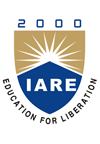 INSTITUTE OF AERONAUTICAL ENGINEERING(Autonomous)Dundigal- 500 043, Hyderabad.Department nameSTUDENT DETAILSName of the Student	  :(As per SSC)				Roll. No		  :		Date of Birth & Age	  : Gender (Male / Female)  :                                      Name of the Father                           :Blood Group       	  :                                     Name of the Mother	                    :Occupation of Parent	  :		              SSC / CBSE (Percentage / CGPA)   :Inter / Diploma (Percentage / CGPA) :	              EAMCET / ECET Rank                   :	Father Phone No	  :                                     Father Email-id                                 :Mother Phone No	  :                                     Mother Email-id                                :Student Phone No            :                                     Student Email-id                                :        Category of Admission   :(MNGT / Convener / PMSSS)                                               Local Guardian (if any)	  :		                 Hostler / Day - Scholar             :Identification Marks 	  :     1._________________________________________________________________	                                               2._________________________________________________________________Correspondence Address:Details of Co-Curricular and Extracurricular Activities: Discussion held with the Parent / Guardian:Attendance for the months of:%Continuous Internal Assessment  (30 Marks )Total MarksContinuous Internal Examination  -  I  (10 Marks)Continuous Internal Examination  -  II (10 Marks)Quiz - I  and  Quiz - II (5 Marks)Alternative Assessment Tool   (5 Marks)Semester End Examination  (70 Marks)SGPARegularSupplementaryCGPATotal Marks    =                         / 700Total Percentage (%)  = Total Percentage (%)  = Total Percentage (%)  = Total Percentage (%)  = Total Percentage (%)  = Total Percentage (%)  = Total Percentage (%)  = Total Percentage (%)  = Counseling 
DateProblems faced by the Student Problems faced by the Student Suggestion / Guidance offeredCounseling 
DateAcademic Personal Suggestion / Guidance offeredStudent Signature :Student Signature :Mentor Signature :Mentor Signature :Attendance for the months of:%Continuous Internal Assessment  (30 Marks )Total MarksContinuous Internal Examination  -  I  (10 Marks)Continuous Internal Examination  -  II (10 Marks)Quiz - I  and  Quiz - II (5 Marks)Alternative Assessment Tool   (5 Marks)Semester End Examination  (70 Marks)SGPARegularSupplementaryCGPA Total Marks    =                         / 800Total Percentage (%) =Total Percentage (%) =Total Percentage (%) =Total Percentage (%) =Total Percentage (%) =Total Percentage (%) =Total Percentage (%) =Total Percentage (%) =Total Percentage (%) =Counseling 
DateProblems faced by the Student Problems faced by the Student Suggestion / Guidance offeredCounseling 
DateAcademic Personal Suggestion / Guidance offeredStudent Signature :Student Signature :Mentor Signature :Mentor Signature :Attendance for the months of:%Attendance for the months of:%Continuous Internal Assessment  (30 Marks )TOTAL MARKSContinuous Internal Assessment  (30 Marks )TOTAL MARKSContinuous Internal Examination  -  I  (10 Marks)Continuous Internal Examination  -  II (10 Marks)Quiz - I  and  Quiz - II (5 Marks)Alternative Assessment Tool   (5 Marks)  Semester End Examination (SEE) (70)SGPA  Semester End Examination (SEE) (70)SGPARegularSupplementaryCGPATotal Marks    =                         / 900Total Percentage (%) =Total Percentage (%) =Total Percentage (%) =Total Percentage (%) =Total Percentage (%) =Total Percentage (%) =Total Percentage (%) =Total Percentage (%) =Total Percentage (%) =Total Percentage (%) =Total Percentage (%) =Total Percentage (%) =Counseling 
DateProblems faced by the Student Problems faced by the Student Suggestion / Guidance offeredCounseling 
DateAcademic Personal Suggestion / Guidance offeredStudent Signature :Student Signature :Mentor Signature :Mentor Signature :Attendance for the months of:MC%Attendance for the months of:%Continuous Internal Assessment (CIA) (30)MCTOTAL MARKSContinuous Internal Assessment (CIA) (30)TOTAL MARKSContinuous Internal Examination (CIE) - I (10)Continuous Internal Examination  (CIE) - II (10)Quiz - I  and  Quiz - II (5)Alternative Assessment Tool  (AAT)  (5)  Semester End Examination (SEE) (70)MCSGPA  Semester End Examination (SEE) (70)SGPARegularSupplementaryCGPA Total Marks    =                         / 900Total Percentage (%) =Total Percentage (%) =Total Percentage (%) =Total Percentage (%) =Total Percentage (%) =Total Percentage (%) =Total Percentage (%) =Total Percentage (%) =Total Percentage (%) =Total Percentage (%) =Total Percentage (%) =Total Percentage (%) =Counseling 
DateProblems faced by the Student Problems faced by the Student Suggestion / Guidance offeredCounseling 
DateAcademic Personal Suggestion / Guidance offeredStudent Signature :Student Signature :Mentor Signature :Mentor Signature :Attendance for the months of:%Continuous Internal Assessment (CIA) (30)TOTAL MARKSContinuous Internal Examination (CIE) - I (10)Continuous Internal Examination  (CIE) - II (10)Quiz - I  and  Quiz - II (5)Alternative Assessment Tool  (AAT)  (5)  Semester End Examination (SEE) (70)SGPARegularSupplementaryCGPA Total Marks    =                         / 900Total Percentage (%) =Total Percentage (%) =Total Percentage (%) =Total Percentage (%) =Total Percentage (%) =Total Percentage (%) =Total Percentage (%) =Total Percentage (%) =Total Percentage (%) =Total Percentage (%) =Total Percentage (%) =Total Percentage (%) =Counseling 
DateProblems faced by the Student Problems faced by the Student Suggestion / Guidance offeredCounseling 
DateAcademic Personal Suggestion / Guidance offeredStudent Signature :Student Signature :Mentor Signature :Mentor Signature :Attendance for the months of:%Continuous Internal Assessment (CIA) (30)TOTAL MARKSContinuous Internal Examination (CIE) - I (10)Continuous Internal Examination  (CIE) - II (10)Quiz - I  and  Quiz - II (5)Alternative Assessment Tool  (AAT)  (5)  Semester End Examination (SEE) (70)SGPARegularSupplementaryCGPATotal Marks    =                         / 900Total Percentage (%) =Total Percentage (%) =Total Percentage (%) =Total Percentage (%) =Total Percentage (%) =Total Percentage (%) =Total Percentage (%) =Total Percentage (%) =Total Percentage (%) =Total Percentage (%) =Total Percentage (%) =Total Percentage (%) =Counseling 
DateProblems faced by the Student Problems faced by the Student Suggestion / Guidance offeredCounseling 
DateAcademic Personal Suggestion / Guidance offeredStudent Signature :Student Signature :Mentor Signature :Mentor Signature :Attendance for the months of:%Continuous Internal Assessment (CIA) (30)TOTAL MARKSContinuous Internal Examination (CIE) - I (10)Continuous Internal Examination  (CIE) - II (10)Quiz - I  and  Quiz - II (5)Alternative Assessment Tool  (AAT)  (5)  Semester End Examination (SEE) (70)SGPARegularSupplementaryCGPATotal Marks    =                         / 800Total Percentage (%) =Total Percentage (%) =Total Percentage (%) =Total Percentage (%) =Total Percentage (%) =Total Percentage (%) =Total Percentage (%) =Total Percentage (%) =Total Percentage (%) =Counseling 
DateProblems faced by the Student Problems faced by the Student Suggestion / Guidance offeredCounseling 
DateAcademic Personal Suggestion / Guidance offeredStudent Signature :Student Signature :Mentor Signature :Mentor Signature :Attendance for the months of:%Continuous Internal Assessment  (CIA) (30)Total MarksContinuous Internal Examination (CIE) - I (10)Continuous Internal Examination  (CIE) - II (10)Quiz - I  and  Quiz - II (5)Alternative Assessment Tool  (AAT)  (5)Semester End Examination (SEE) (70)SGPARegularSupplementaryCGPATotal Marks    =                         / 400Total Percentage (%) =Total Percentage (%) =Total Percentage (%) =Total Percentage (%) =Total Percentage (%) =Total Percentage (%) =Counseling 
DateProblems faced by the Student Problems faced by the Student Suggestion / Guidance offeredCounseling 
DateAcademic Personal Suggestion / Guidance offeredStudent Signature :Student Signature :Mentor Signature :Mentor Signature :ExamSubjectYear  AppearedScore / RankScore / RankScore / RankValid Up toGATEGREQuantitativeVerbalAnalyticalGRETOEFLCAT / GMATIELTS*If any other examinations please specify*If any other examinations please specify*If any other examinations please specify*If any other examinations please specify*If any other examinations please specify*If any other examinations please specify*If any other examinations please specifyUniversityDegreeSubject / Specialization% of MarksClassYear of PassingXXII / DiplomaB.TechM.TechPh.D*If any other degree, please specify with details.*If any other degree, please specify with details.*If any other degree, please specify with details.*If any other degree, please specify with details.*If any other degree, please specify with details.*If any other degree, please specify with details.Name of OrganizationPosition HoldType of WorkPeriodFor office use only:    HOD                                                                                                                                                         PRINCIPAL